概論與常識 <一個人一生的收入>人一生最普通就是賺500萬元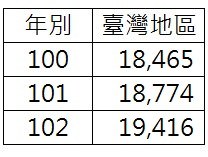 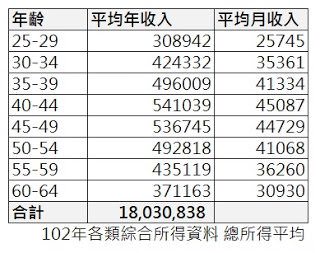 >>>依此收入-支出可得約540萬元消費支出:指食品、衣服、水電瓦斯、家具、醫療、交通、通訊、休閒、教育、餐飲等。#此處不包括:車貸.房貸等大額支出 <小孩花費>另外:想養育小孩的話，基本支出就是500萬元/個數據統計:生育費用14萬+養育費用236萬元+保母教育費用250萬=500萬恩…….看來要賺錢的話得靠個額外收入:投資了OAO…… <小額投資的問題與盲點>盲點1:資金越少，投入時間越差花同樣的時間和心力，結果都賺1%本金有1億的可以賺100萬，但本金有100萬的只能賺1萬盲點2:市面上90%的書，教的都是大資金的操作法因此….學不來:1.因為規模經濟優勢，小資金打不動的。(規模經濟常常有研究團隊更為專業及時，甚至可以影響該公司的政策)2.常常說要持續買進以降低成本，但是小資金根本沒辦法在很長一段區間持續買進。(如果中間急需用錢，可能那一期就沒辦法投資，或者長期投資的時候，資金不能拿出來，以防投資效果不好)OS:…….疑!?那可以考慮槓桿高的投資阿!!可以彌補阿!!!權證.選擇權可以用較低的資金操作>but高風險盲點3:資金小，容易走上最困難的”短線交易”(所謂的小資操作法:建議基礎入門就是50w.100w)短線困難原因:1.很難克服交易成本2.沒有好的管道，去學習短線的交易方法3.短線交易，對手都是投資界中最強的一群人“大部分的人都太高估自己短期能做的事，卻太低估長期能做的事” – amazon創辦人貝佐斯 <既然投資資金不夠的話….那投資自己唄>“賺錢不難，最難的是花錢。所有老闆都不是在煩惱賺錢，而是在煩惱如何把錢有意義的花掉”              >>>花錢要花的有意義，回報說不定會更高在看完了那麼多的遠大目標……，現在的你還年輕，其實更多的該是投資”自己”沒錢的投資方法就是:投資”時間”因為這是你僅剩的機會……，因此最後 <給自己今年的小小目標>今年給自己設定一個目標:1.有意義的花掉______萬元2.或有意義的買______個東西共同基金<共同基金定義>集合眾人資金，由基金經理人管理投資，創造更高的收益。投資利潤和投資風險皆由投資大眾共同分享與承擔的一種投資工具。( 平常說的基金基金，指的是”共同基金” )<共同基金優點>專業團隊投資管理有效分散投資風險>>因為集合了更多人的錢，因此更可以分散在不同產業.工具投資方便且變現性佳>>當需要資金運用時，可以全部贖回或部分贖回，不會有像定存一樣有提前解約利息打折的問題，約5~10個工作天即可匯入帳戶。具節稅功能>>目前投資國內基金資本利得完全免稅，而投資國內基金若無配發股息，個人也不需要申報所得小錢可投資>>幾千元即可投資標的多，滿足各式需求>>可投資於股票.債券.衍生性金融商品.貨幣市場等工具<共同基金缺點>1. 對投資的掌控度低：畢竟是把錢交給別人管理，讓自己輕鬆之餘勢必得放棄一些控制權，信心會比較不足。2. 交易成本比較高：比起自己操作，基金還有額外申購費、經理費、保管費等等費用。<共同基金的分類>依照發行方式區分開放型基金:基金規模不固定投資人可隨時向經理公司申購要求贖回，也因此發行量隨著投資人買賣而變動封閉型基金:基金規模固定不得要求贖回成交價格由市場供需關係決定依照投資標的物區分股票基金:以股票為主要投資標的債券基金:以債券為主要投資標的，賺取利息收入。如果政府公債較多，風險最低，利息最少。公司債券則按照各公司信用評等而定。貨幣基金:投資於貨幣市場的產品，以國庫券.商業本票.可轉讓定存單.其他短期票券。是低風險.低報酬的基金。(補:貨幣市場是指1年內到期之有價證券交易的市場)依照發行地區區分全球型基金，最具分散風險特色區域型基金，投資特定區域，因此風險較全球型為大單一國家基金，投資特定國家，因此風險又較區域型為大依照投資目的區分成長型基金:追求長期且穩定的增值利益。利潤主要來自資本利得，小部分股利收入。國內股票型基金大多屬於成長型基金。收益型基金:追求穩定的收益，不重視資本利得。平衡型基金:著重資本利得與固定收益。資本利得方面，主要投資於股票。固定收益方面，主要投資於債券<誰適合共同基金>基金投資適合自己不擅長做投資分析的人，以及想要讓投資組合更多樣化的人。沒時間或不太想鑽研的人<基金大致收費>詳細收費講解可詳見: https://rich01.com/fund-cost-4/<實際看看頁面>最後來看看實際買基金的頁面唄~ (圖片來源:基富通)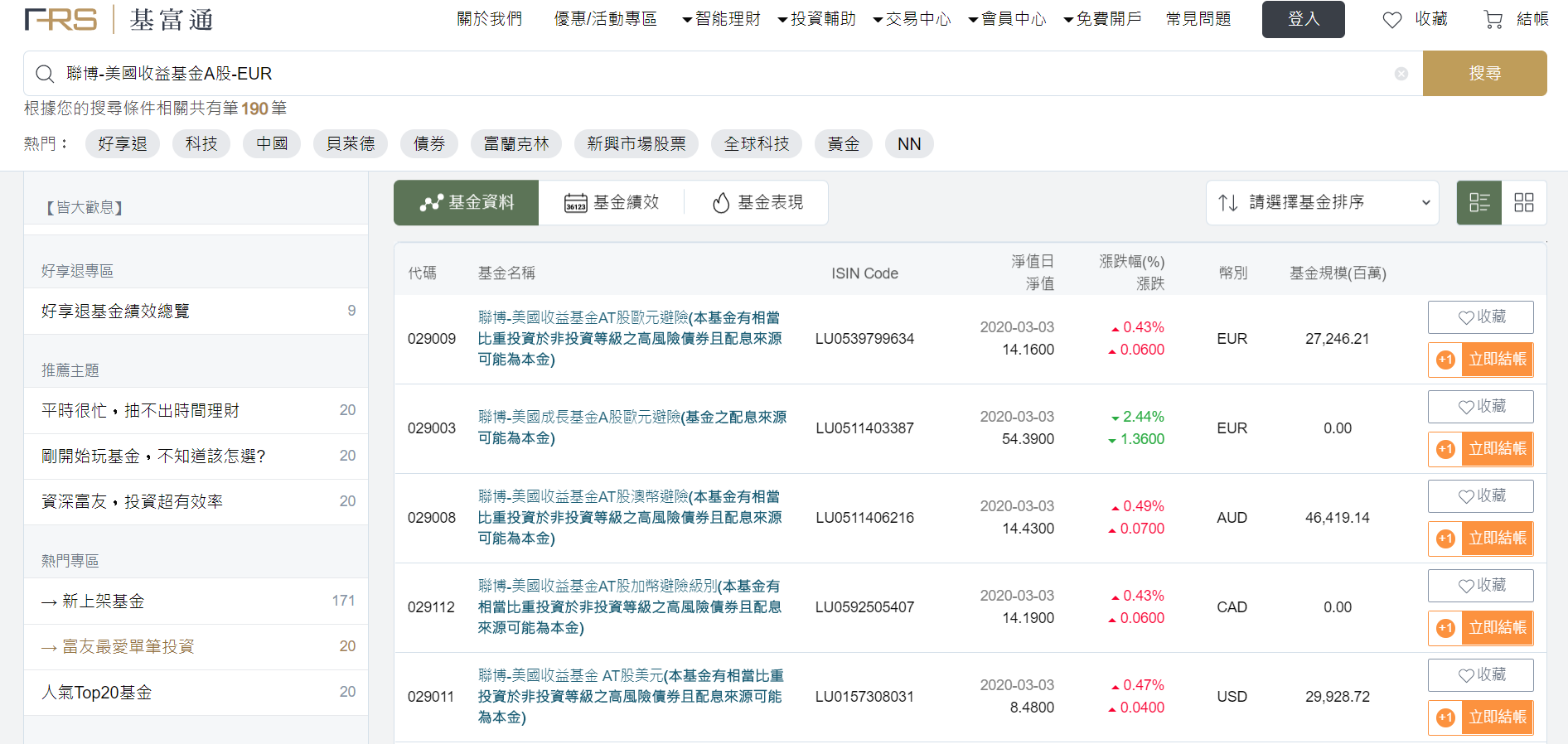 聯博-美國收益基金A股-EUR ，可以拆解成：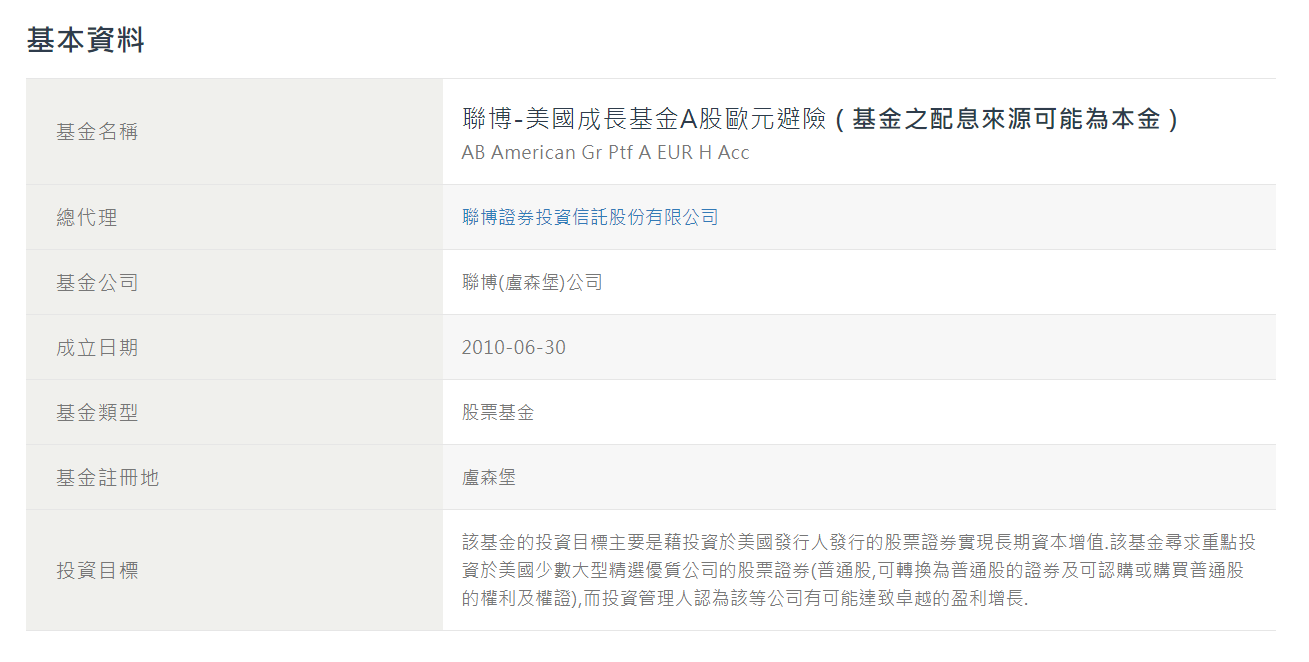 1. 基金公司與基金名稱：聯博-美國收益基金2. 級別(英文)：A股，代表是累積型的基金3. 計價/避險貨幣：EUR – 代表歐元計價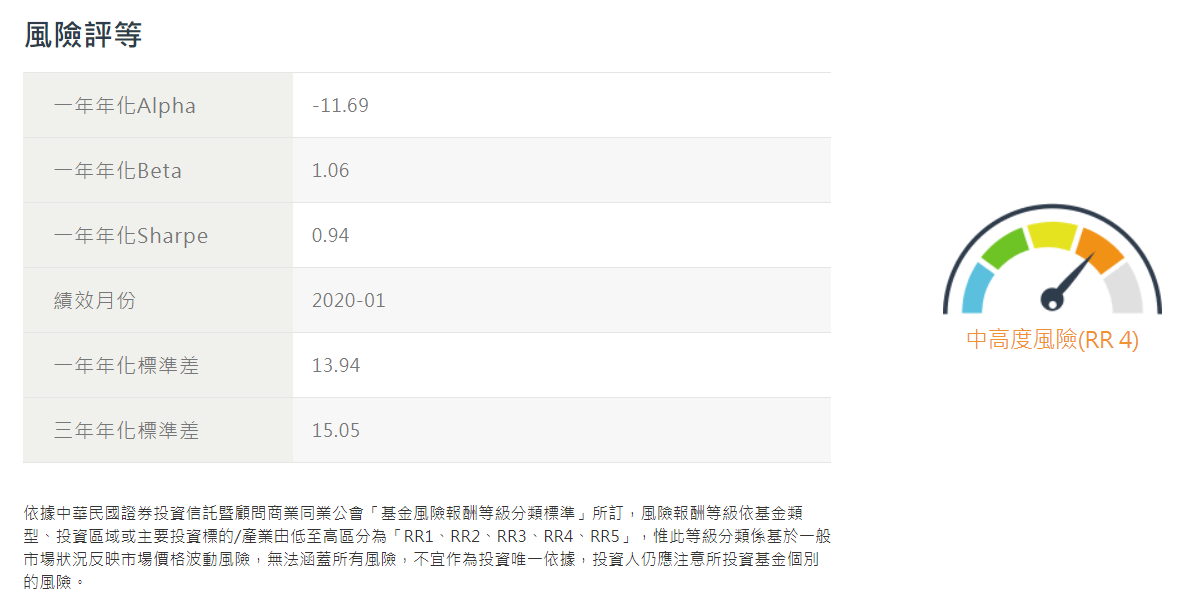 <可參考基金網站>想真實多看看基金績效…可以看看下面的參考網站網路上基金推薦網站1. 基富通 (網路基金銷售平台，推薦原因:版面最整潔漂亮.有多樣化針對不同需求的商品.結合最近的FINTECH有智能理財機器人)2.鉅亨網投顧(推薦原因:有專門給新手的一系列教學投資.歷史較為悠久)基金平台比較懶人包:資料來源:MR.Market 市場先生債券篇前言: 債券市場是目前世界上最大的證券市場，債市曾經只是在保本之餘同時賺取利息的手段，但如今則演變為價值高達 100 兆美元以上的全球性市場，提供了許多潛在利益的投資組合。10秒認識債券概念:我借別人錢，別人還我錢+利息依照發行機構不同，分為下列四種#自償性債券:將發行債券的所得用來做公共建設融資之用，等建設完後所產生的收入，作為付債券本金和利息的還款來源 (EX.公共住宅蓋完後收租金…)#可轉換公司債:屆滿一定期限，於一定期間內享有「按約定之轉換價格或轉換比率，將公司債轉換成公司普通股的權利」依照有無息，可分為兩種依照是否提供擔保，可分為以下兩種#利率: 無擔保債券>有擔保債券(因風險的不同)依照債權性質，可分為以下兩種#發行利率: 次順位債券>一般債券(因風險的不同)債券價格與殖利率的關係殖利率上升時，債券價格下降。反之亦同折價.平價.溢價無論債券是折價.平價或溢價，隨著日期接近，債券價格都會趨向面額。最後在到期日時，會等於面額債券價格和殖利率成反向關係利率走勢是影響債券價格最關鍵的因素債券投資的收益與風險收益部分，主要分三種利息收入利息再投資收益:取得債券利息後再投資於其他商品，所產生之收益資本利得:低買高賣的價差債券投資的風險，主要分七種利率風險:最主要的。利率與債券價格關係密切通貨膨脹風險:因通膨導致購買力下降流動性風險:市場不熱絡的話，交易量小，投資人難以變現再投資風險:拿到利息後再投資，若市場利率下降，再投資收益減少違約風險:時間到了不付錢(利息或本金)強制贖回:發行公司強制在「利率走低」時，將債券贖回，以節省利息成本匯率風險:以外幣計價債券才有之存續期間定義:投資人回本所需的實際平均年限為衡量債券價格對利率變化敏感度的最佳指標票面利率越低>存續期間越長零息債券存續時間=到期年限存續期間長>利率升降對其價格影響程度越大利率VS.殖利率Ex. 今天成本(本金)為分子有100元，然後利息(賺多少錢)為分母在殖利率5%，100元成本可以拿到5元利息但是買在手上的股票或債券會因為市場的行情波動而有所改變也就是說，本金有可能變大或變小>>>本金隨價格辨惑，而導致利率出現高低起伏的時候，便稱為殖利率年化報酬率vs.累積報酬率EX.買進股票 10萬，3年後賣出 13萬，累積報酬率為 30%，但是這 30%卻沒有將投資年限考慮進去，一旦將投資年限考慮進去，轉換成每一年，則年化報酬率僅 9.14%。A商品，1年可賺 10%、B商品，3年可賺 30%，透過計算，轉換成每一年可得出：B商品年化報酬率僅 9.14%，相較於A商品年化報酬率 10%，每年足足差了近 0.86%左右！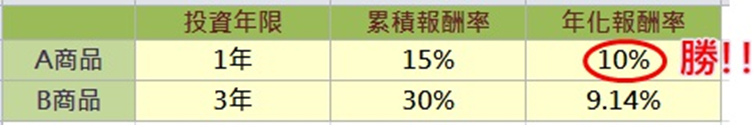 用馬凱爾定律來做最後複習債券價格與殖利率呈反向關係到期期限越長，債券價格受殖利率的影響越大，但增加程度遞減的關係殖利率下降造成債券價格上升的幅度，高於殖利率上升使債券價格下降的幅度低票面利率債券的利率敏感度高於高票面利率債券隨著到期日的接近，債券的價格會逐漸向面額貼近折價發行的債券，其價格逐漸上升溢價發行的債券，其價格逐漸下降補充:負利率是怎麼一回事?負利率政策是銀行對存放在銀行的超額準備金實行負利率的一種貨幣工具政策，並不是說銀行對普通儲戶收取利息費用。(所以不要妄想了嘖嘖嘖)　　為什麼只對超額準備金實行負利率?　　利率走廊機制：基準利率相當於銀行貸款利率(上限)，準備金利率相當於銀行存款利率(下限)，央行利率調控原則上通過調節利率走廊(上下限中間的部分，像一個走廊)就可以實現。利率走廊必須將利率保持一定的範圍內，才能起到良好效果，降低基準利率就得同樣降低準備金利率，所以出現超額準備金為負的情況。央行向銀行體系註入過量的流動性，QE實施效果--銀行間利率接近為零，對銀行的超額儲備征收保管費，出現負利率。出於安全性、流動性等因素考慮，即使有成本，銀行大額資金願意以超額儲備的形式存放於央行。既然講到了利率走廊.QE，再來更深入了解一下利率走廊又是怎麼回事唄利率走廊定義利率走廊（Interest Rate Corridor）是指各國的中央銀行，透過向商業銀行等金融機構提供存貸款便利機制，以設定的利率及操作區間，來穩定市場同業拆借利率。利率走廊的上限是中央銀行對商業銀行發放貸款的利率，下限為商業銀行在中央銀行存款的利率，中間即為商業銀行同業拆借利率，此利率浮動空間便是利率走廊。央行為什么需要建立利率走廊操作系統？從我國當前的經濟金融環境來看，僅僅依靠公開市場操作來穩定利率面臨著較多困難。主要原因在於，由於政策協調、金融創新、資本項目開放等因素會產生許多不可測貨幣需求沖擊。利率走廊的作用？利率走廊的實施有利於穩定商業銀行預期，避免預期利率飆升而出現囤積流動性傾向，從而達到穩定利率作用。更為重要的是，只有明顯降低短期利率的波動性，商業銀行才有意愿使用某種短期利率作為定價基礎(降低短期利率波動性>代表穩定，穩定才敢使用)，才可能培育出未來的政策利率。另外，走廊還不僅有助於降低中央銀行的公開市場操作、使用頻率和幅度，降低操作成本，也有助於提高貨幣政策透明度。參考網址: https://news.cnyes.com/news/id/399778QE(量化寬鬆)主要意義:為市場提供充足流動資金減低借貸成本，令借款人受惠，借款人拿到錢之後進行投資或購買，促進消費.資金流動，最後在惠及整個經濟體運作。量化寬鬆能否達到效果，也取決於銀行有沒有能力支持這個政策。以美國為例:量化寬鬆政策是從中央銀行買入當地企業發行的債務開始STEP1: 當美國聯儲局從企業手上大手買入債務以後，實際上就等同把資金注入這些企業。STEP2: 企業收到這些資金之後，通常都會選擇把資金存入銀行，令銀行的存款增加。STEP3: 存款增加之後，銀行就能拿出更多錢去借給社會上不同的人士與團體，社會整體的消費力也因此得以促進。STEP4: 人們把賺到的錢再存進銀行上述提到的「存款增加→借貸資金增加→消費力增加」的流程就能繼續循環，最終以乘數效應達至「印鈔票」的效果。從歷史看股市-從股至今清領時期劉銘傳:因為當時建造鐵路，把股票的概念帶到台灣，發行了鐵路股票。日治時期此時期主要以大地主.資本家才會投資股票，一般市井大眾不會接觸到。民國時期債務證券VS.權益證券債務證券:此證券表彰的是對企業的「債權」，發行人負有償債義務之證券，持有人則擁有權利。若無法償還，則發行人有破產之虞。權益證券(權證):表彰的是對企業的「所有權」，但對企業財產並無請求權。跟「股」有關的就是權益證券，包含普通股.特別股。除權除息非常重要的股票概念!!「是公司重新整理資產的動作」因「公司市值=流通股數*股價」，當配股時，流通股數將會增加，若維持股價不便，那「公司市值」就會變大，顯然是很不合理的，不然公司老闆就每天不斷配股就好了，因此會透過一個除權的機制調整股價。而配息，雖然不影響流通在外的股數，但是配息等於是把公司的錢拿走(配給股東)，所以公司的市值應該因此而降低，既然流通股數不變，那股價依樣會透過一個除息的機制來調整。除權息的中心概念就是，不能因非交易手段(非市場自由波動)，讓公司的市值改變。1. 只除息（只配股息）假設 A 公司股價 50 元，配息 3 元。計算方式就是把前一天的股價減去配息，就可以得到隔天的開盤價了，如例子，隔日的開盤價就會是 47 元（ 50−3＝47 ）。2. 只除權（只發股票）假設 A 公司股價 50 元，配股 0.05。因為一張股票的面額是 10 塊，所以配 0.05 代表的是一張股票可以配 50 股，也就是股票會從一張（ 1000 股）變成 1.05 張（ 1050 股），所以隔天的開盤價為 47.6 （ 50／1.05＝47.6 ）。3. 又除息又除權假設 A 公司股價 50 元，配息 3 元，配股 0.05。兩種都配的狀況，計算起來就相對比較麻煩，這兒提供一個口訣 ─「先除息，再除權」所以隔天開盤價的計算方式是：先除息， 50−3＝47 ；再除權，47／1.05＝44.8。基本分析VS.技術分析在股市中為了找出股價的合理價格並尋找獲利機會，衍生出很多的方法，其中最大的概分就是基本分析與技術分析兩大門派:基本分析:焦點放在企業本身，去研究它的獲利.產業展望.財務結構甚至外在總體環境…。例如產業分析.市場分析.公司分析都屬於基本分析。而所謂價值型投資或成長型投資就是屬於這類:價值型股票:公司價值被市場低估，可能公司享有過低的本益比或市價淨值比。成長型股票:公司正在蓬勃發展，營業額或盈餘成高度成長，所以通常公司會把賺的錢留下來再做投資運用，故通常發放較少的現金股利。投資此類股票著眼於賺取股價上漲的資本利得。技術分析:焦點放在股票交易資訊，去研究各是由股價.成交量所組成的指標。技術分析基本概念:三大原則大勢所趨股價有其脈絡，在短中長期都會有其趨勢，若近期買入的平均成本較以往高，就表示近期的股價高於過去一段時間的股價，此時，股價繼續此「趨勢」往上走的機率會是比較高的；所謂的「黃金交叉」(短期均線由下往上穿越長期均線)指的就是這個狀況。物極必反股價再怎麼漲(或跌)，都有其極限，到了極限，通常就會反轉；例如RSI(相對強弱指標)就是在呈現這一點，當RSI超過80，表示股價已有過熱的跡象，此時風險會增高，就要提防股價反轉。價量配合價就是股價，量就是成交量，原則上，上漲需要持續的成交量，才能繼續推升，而下跌的時候需要看到極低的量，以確定已跌到底部(沒人想在賣或沒人有的賣了)；所以，價漲量增.價跌量縮都是屬於比較健康的現象，而價漲量縮與價跌量增(稱之為價量背離)就是需要小心的時候。黃金交叉:當上升行情中，短期均線由下往上穿越長期均線。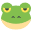 短期投資人的成本開始超越長期投資人，這表示最近的股價是往上的，而中長期的投資人成本更低，可以把他想成此時所有人都是賺錢的狀態(因成本較低)，即使短線有一點下跌，通常也仍會高於長線投資人的成本，所以不至於出現大量的賣股解套或停損賣壓(大家都會期待多賺一點)，這時表示市場相對較為穩定，往上走的力道強，下殺的力道弱。死亡交叉:當下跌行情中，短期均線由上往下穿越長期均線。跟上面相反，短線投資人成本較低，表示最近股價都是往下走，於是有一大票中長線的投資人套牢，因此只要股價稍有反彈，可能就會面臨這些人解套的賣壓，造成股價往上攻時一直有壓力K線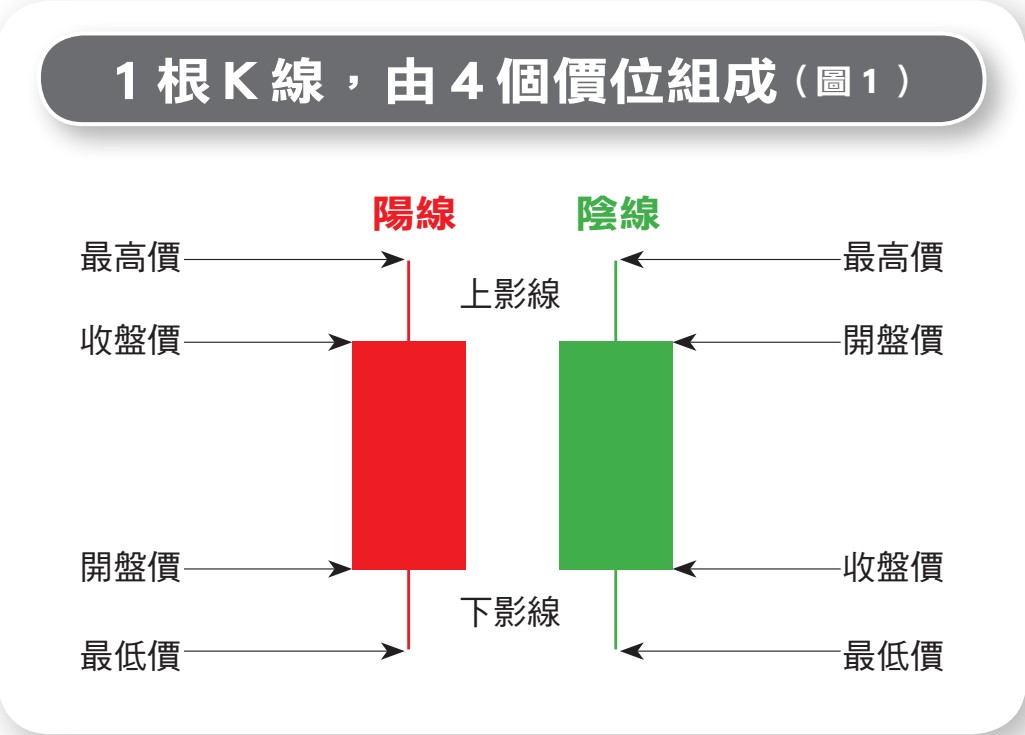 「十」字線:開盤收盤價相同，但留上下影線，表示多空激烈對抗，通常為反轉或整盤的前兆「T」字線:開盤.收盤.最高價相同，但留下影線，表示買盤積極，可能反轉向上股市名詞做多:投資人研判股市或某公司會表現好，買進股票利多:促成股價上漲的有利條件，如公司盈餘大幅成長.央行降低存款準備率，但不代表股價也一定會因此上漲增資:增加公司的資本額。公開增資方法:現金增資.盈餘轉增資.資本公積轉增資。跟投資人較為相關的是1.現金增資>公司印製新股票，然後讓投資人去認購，會比較便宜，因為這樣才會有認購的吸引力。2.後兩者為無償配股，表示公司發給原有股東股息，讓原有的股東不用花錢就可以讓股票數量增加。股本.資本公積.保留盈餘屬權益項股本比較多或占比較重>表企業處於成熟狀態若看到淨值(=股本+資本公積+保留盈餘)下降，可能表示企業走下坡。因為股本增加表示:企業向股東借錢保留盈餘比較多>企業獲利能力強，通常會搭配股息發放與否保留盈餘:企業未發放給股東的盈餘，可能留下來還債或做其他用途。當保留盈餘占比較多+淨值也是正成長=企業獲利能力強。如果在這樣的情況下公司仍會發股利，同時又保持著公司正成長，那代表可能可以放入口袋名單資本公積比較多>少見，如果保留盈餘下降，淨值含金量較差資本公積變動的重大情況:企業擁有高土地資產的類型，當土地賣掉或重新估值的時候，就可能會增加資本公積。企業靠現金增資來增加資本公積比重，如果在這種情況下，保留盈餘是下降或轉為虧損，那即使股本和淨值都增加，其實企業狀況可能會是不好的，因為他們的成長原因是靠現金增資去拉高的。數字型技術指標屬於「價格」的指標也就是利用股價來進行各是運用的指標，這類指標比較多。效率市場理論(EMH)前言:諾貝爾經濟學獎得主 Eugene Fama 在1970年整理提出的效率市場理論（Efficient-market hypothesis），這個理論被後世尊為金融學中最重要的七大理論之一。弱勢效率市場此時股價反應的是所有的歷史資訊，並不反映未來可能的狀況，若要有超額報酬，必須超越弱式市場反應的資訊，也就是知道「未來的資訊」，因此乙研究公司未來前景的基本分析就有機會得到超額報酬。換句話說，若能夠靠研究歷史資料的技術分析(如價量資訊)獲得超額報酬，表示市場不符合弱勢效率市場(也就當然不符合半強式和強式)。所以我們以「技術分析」來驗證市場是無效率市場或至少是弱式市場，若技術分析有用，表示為無效率市場，若技術分析無用，則至少是弱式市場。半強式效率市場半強式除了歷史資訊外，同時也反映了所有以公開的資訊與未來的預測，因此，這時連基本分析都賺不到超額利潤了，除非你知道「大家都不知道的事」，也就是內線消息。但股價會受「預期外」的事件影響，例如公司宣布EPS不如預期，股價也是會下跌。這時我們以「基本分析」來驗證市場是弱式市場或至少是半強式市場，若基本分析有用，表示為弱式市場，若基本分析無用，則至少式半強式市場。強式效率市場完全沒弱點了，所有你知道的.不知道的(以公開與未公開)，都反映在股價上。檢驗方式:當連內線消息都無法有超額報酬，表示市場就是強式市場。所以「做甚麼都沒用」，都無法有超額報酬(但還是有正常報酬)，這類市場最符合一般投資人的利益(市場不會受到大戶.內線所控制)。補充:要怎麼開始交易第一支股票呢?開戶帶妥後至證券商營業據點開證券戶國內知名券商:元大.凱基.富邦證券….選擇銀行同體系的證券商較為方便>>EX.中國信託找中信證券因為這樣可用同一個網銀整合:台幣外幣證券基金黃金ETF……((交易手續費:一般目前電子都有6折 甚至2.3折每筆低於23300>>收20元手續費(23300*0.1425%*0.6=19.9 ) ))流程如果沒給:違約交割>>帳戶被取消.股票被賣掉.再賠違約金 >>>下訂前要注意「股票交割餘額」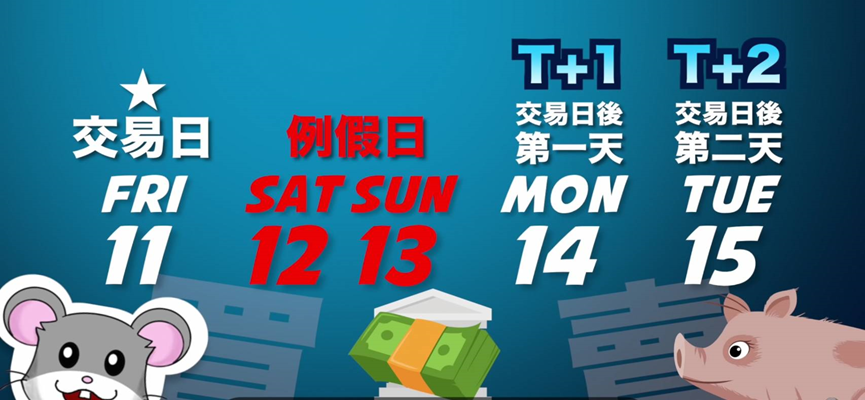 時間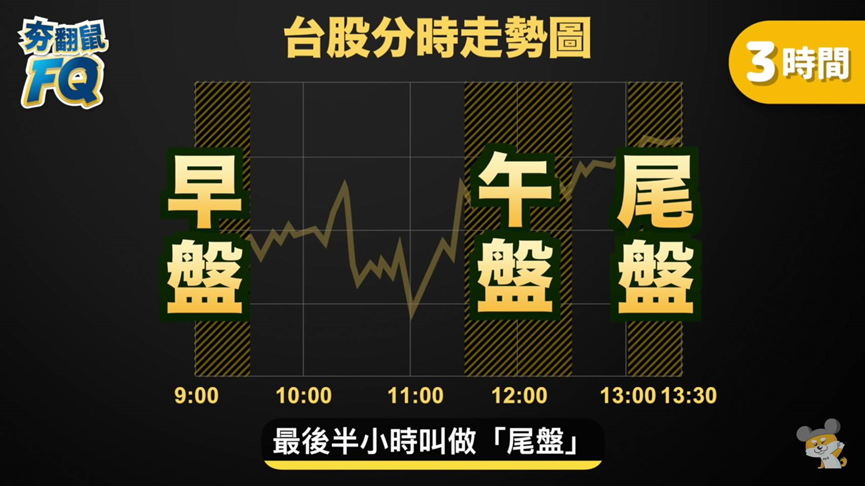 盤前試搓合:在8:30至9點的時間13:30~14:30盤後 >有零股買賣.定價交易單位1張1000股0~999股即是零股股價:每一股的價格成交量單位:張大盤成交量:用所有上市公司的成交金額加總(通常是幾百億.幾千億)價格限價:限定自己想要的價格進行買賣市價:用目前最新的成交價格直接買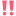 第一筆成交金額:開盤價>>不一定等於平盤價，可能開高或開低成本手續費:成交金額*0.1425%證交稅: 賣股票要交0.3%Ex.買進股票的時候20元為一股>買一張>20000手續費:20000*0.1425%=28.5 28.6*0.6=17.1 算20>>買進成本20020賣股票的時候成交金額:22000手續費:22000*0.1425%=31  31*0.6=18.6 算20證交稅:22000*0.3%=66合計21914元(是直接從成交金額扣完手續費.證交稅才退回)>>>賺1894元從約翰伯格看指數型基金<The little book of common sense investing>CH1 寓言有個名叫「投資大眾」(Gotrocks)的富裕家族，經過無數世代的繁衍，現已擴展至數以千計的兄弟姊妹。另一方面，他們家族擁有了美國企業的全部股票。每個年度，他們都可以取得投資紅利:包括賺取所有公司賺取的盈餘和其所分派的股利。所有家族成員都按照相同速度變得越來越富有，大家和睦相處。這些投資經過數十年的長期複利累積，創造了驚人的財富。「投資大眾」家族參與了一場贏家賽局。	不過，經過了一段日子之後，某些擅長花言巧語的幫手出現了。他們說服某些精明的「投資大眾」成員，使他們相信自己可以賺取較其他親戚更多的報酬。這些幫手勸他們賣鰾某些持股給其他家族成員，然後再向他們買進另一些股票，而幫手們則負責股票交易居中的大小事，就如同經紀人依樣，他們收取服務傭金。所以，股票所有權在家族成員之間有了新的配置。可是，令人大感意外的，整體家族財富的成長速度，開始明顯放緩。為什麼?(由於某些投資報酬被那些幫手們瓜分了，而且整體家族原本可以享有美國企業每年全部的紅利，包括所分配的股利和企業盈餘再投資，但現在的份額開始減少，只因幫手們將部分的利益拿走了。)	另外，「投資大眾」家族原本只需支付股利稅金，但現在某些成員還要支付資本利得稅。他們持續交易股票而必須支付的資本利得稅，史的家族總財產更進一步的減少。	這些精明的家人很快就發現，他們的新計畫實際上反而讓家族財富減少。他們察覺，這些幫手挑選出的股票並不成功，因此決定需要聘請更高明的專家來協助，幫他們挑出更績優的股票。因此，他們聘請了選股專 家，也就是更多幫手來創造優勢。而這些股票經理人對於所提供的服務，當然也要收取費用。所以，一年之後，當家族評估自家財富時，發現他們原本享有的大餅又進一步減少。	而這些新進的股票經理人呢?因為他們必須設法保障自己的收入，於是更加積極交易家族持有的股票，除了最初從事股票經紀業務的幫手們賺取更多的傭金之外，也讓稅金進一步增加。現在，家族原本100%享有的股利和盈餘大餅更為降低。	「唉，起初我們因為無法自行挑選正確的股票而失敗，於是聘請專家幫我們選股，結果我們又找錯了選股專家。」這些精明的家人思考著: 「現在應該怎麼辦?」然而，他們並未因先前的2度失敗而放棄，他們認為應該繼續尋找幫手。於是他們找來了最棒的投資顧問與財務規劃專家，請他們協助尋找勝任的股票經理人。這些顧問們當然給予各種許諾: 「只要支付我們所提供的服務費的話。」這些新幫手們向家人保證，「一切都不會有問題。」結果，第三次嘗試又失敗了，因為所發生的額外成本(給這些投資顧問和財務規畫專家)，又讓整體家族的大餅缺了一大角。	最後，他們終於察覺情況不對，整個家族決定坐下來檢討:自從有某些人企圖智取其他家人後所發生的一竊損失。「怎麼會這樣?」他們問道: 「我們原本想由企業每年創造的全部股利與盈餘所構成的整塊大餅，為何只剩下60%?」而他們之中最睿智的成員，一位長老溫和的跟他們說: 「你們支付給那些幫手的前，還有那些不必支付的高額稅金，其實都直接出自於整體家族原本擁有的盈餘與股利。讓我們回歸原點，而且立刻處理。擺脫你們所有的經紀人，擺脫你們所有的股票經理人，擺脫你們所有的顧問。然後，我們家族將重新擁有美國企業年復一年幫我們烘焙的整塊大餅。」	他們接受這位睿智長老的建議，回歸到最初被動而具成效的策略，繼續持有美國企業的所有股票。	這也正是指數型基金的作法。寓言精簡懶人包一個家族原本擁有美國企業的全部股票，賺著投資紅利多了花言巧語的「幫手」出現，勸家族成員買其他特定股票以賺更多錢，幫手們收取服務傭金結果:財富成長速度變緩(幫手傭金.持續交易要付稅)覺得「幫手」沒用，請了更高明的「股票經理人」來選股，也收取服務費用結果:財富減少得更多了覺得挑選錯了「股票經理人」，所以找來了更高明的「投資顧問與財務規劃專家」，又再支付了服務費用結果:財富還是繼續減少最後有人提議回歸最原始的方法(被動但具成效的作法)，裁掉這些人。結果:恢復成原本的投資效益寓言結論華倫巴菲特對故事歸納了總結:「我們可以把牛頓的三大運動定律追加成四大定律:對於全體投資人來說，運動增加，將會導致報酬減少」註解: 1.運動:交易次數.複雜度約翰伯格對這故事的總結:金融行業與股票債券投資人之間，存在明顯的利益衝突金融從業人員想要致富，會跟客戶講:「不要只是站在那邊，要做些事情」但是，客戶本身如果想要致富，就必須遵循剛好相反的準則:「不要做任何事，只要站在那裏。」想要嘗試擊敗市場且拋棄輸家的賽局，這是唯一的作法。成功的投資，是取得我們國家乃至於全球提供之股利與盈餘成長的巨額報酬投資活動越熱絡，中介.稅金成本就越高，也因此股東及企業所有人的全體所取得的報酬越少。隨堂小考證交稅: 買 / 賣 證券時要付 ， ____________%證券交易手續費: 買 / 賣 證券時要付，____________%CH2 理性繁榮 Rational Exuberance華倫巴菲特:「從現在開始直到世界末日，所有業主能夠賺取的最大極限，就是事業整體所能賺得的利潤。」>>這句話體現:長期而言，股東整體的收穫，必定對應於公司營運的利潤。年度股利收益率(dividend yield)+年度盈餘成長率=賺取的投資報酬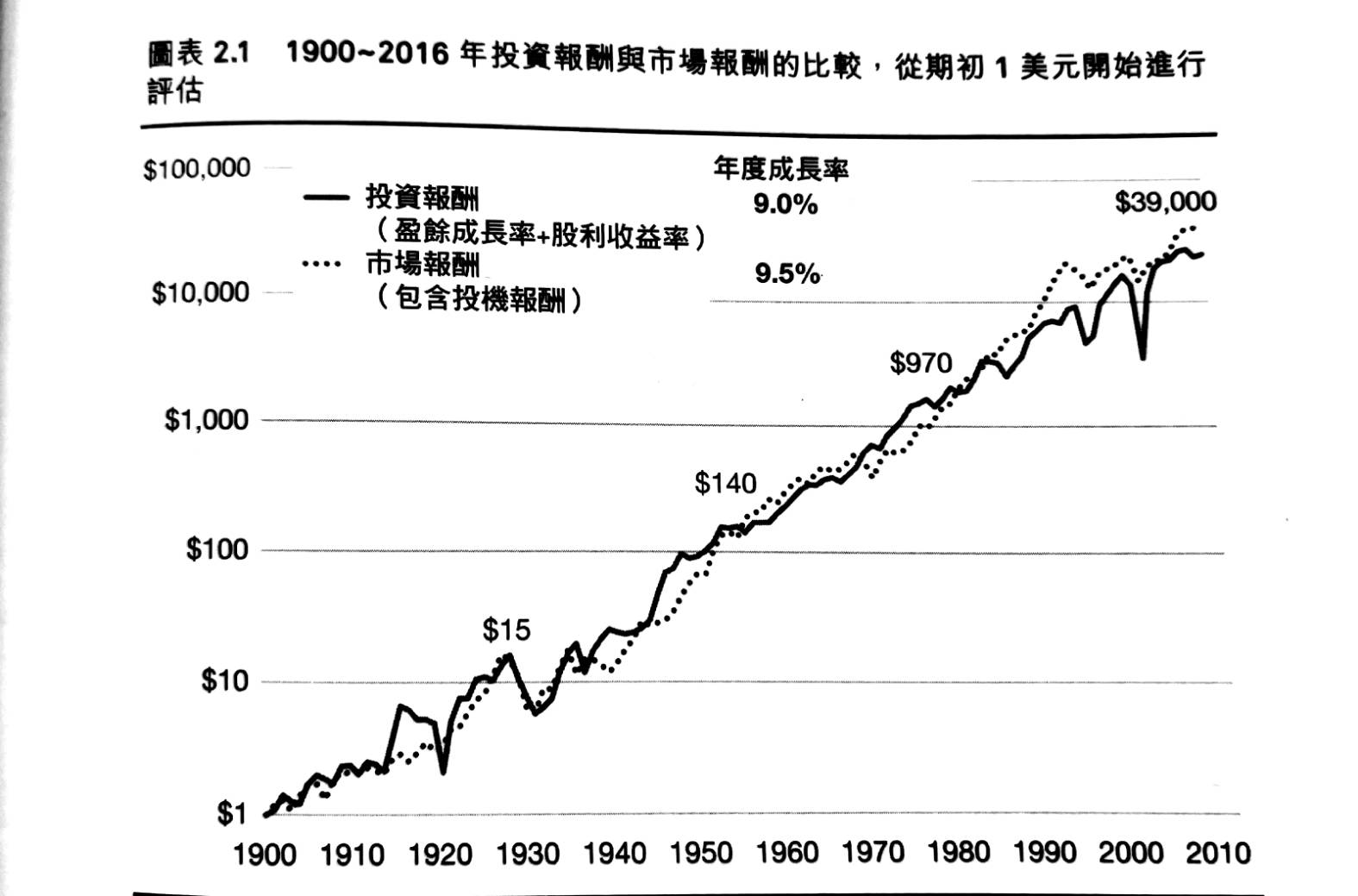 重點一:其中注意到年度市場報酬其實有9.5%，但投資報酬僅只有9%投資報酬的9%=4.4%股利成長率+4.6%盈餘成長率而差距的0.5%為:投機報酬 (可能正也可能負)取決於「本益比(股價/盈餘比率, P/E):即是衡量投資人對於每一美元所願意支付的價格OR要賺未來每年 1元的收益，需要投入幾倍成本」PS. 從此也可證明:9.5%的報酬幾乎都是由企業活動所創造重點二:根據圖表，也可以發現到這些報酬經過116年的成長。1900年投資的1美元，在經過了9.5%(名目報酬)的複利，在2015年底會變成43650元。長期而言，年度盈餘.年度股利收益率會保持緊密的關係。兩者中出現的顯著偏離，始終只是短期現象。(RTM均值回歸現象:短暫的行情大偏離，始終還是會返回到長期的常態水準，簡而言之，就是我們常聽到的物極必反的概念)重點三:引用過去的經驗來推演未來的想法，這樣非常危險。投資人雖然看似憑著直覺而認為過去必將預示著未來，但過去的價格，如果包含明顯的投機性成分，就絕對不是何指引未來發展。引用過去的經驗來推演未來的想法，這樣非常危險。除非我們能夠有足夠的理由，說明過去的經驗何以如此。-英國經濟學家 約翰。梅納德。凱因斯<本益比相關補充>例子一: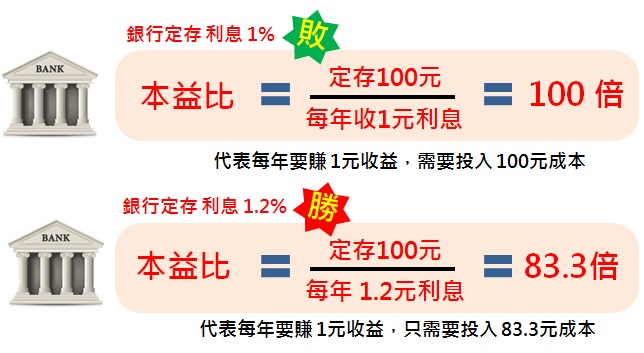 例子二: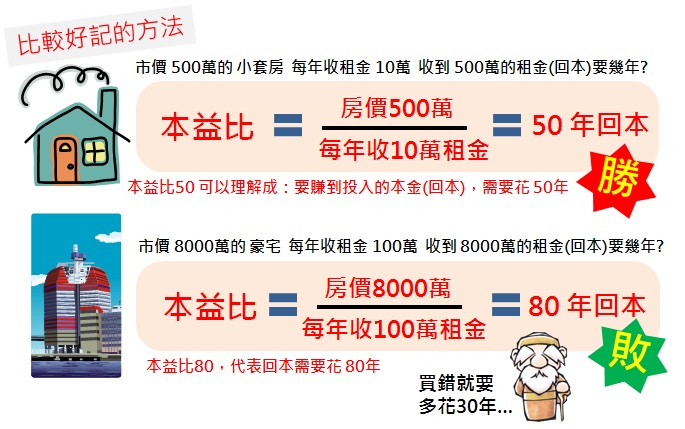 影響本益比之因素投資人的信心常常起伏不定 -> 本益比也上下波動投資人處於貪婪狀態 -> 本益比偏高(因為)市場對行情沒有特別的期待 -> 本益比居中波動當市場瀰漫恐懼的氛圍 -> 本益比較平時更低一檔股票的本益比，最多不應該超過 20倍合理的本益比，平均大約是 15倍以投資 台灣50(0050) 為例，它是由台灣最大的前50間公司組成的投資組合，你如果買進台灣50，就等於是買進全台灣最大的 50檔股票！它絕對不會倒閉，是跟定存一樣安全的股票！台灣50 的投資報酬率每年平均大約是 5％，換句話說，投資 100元，每年會賺 5元的獲利！本益比就是 20倍！這麼安全的股票，本益比都只有20倍，如果你買的股票本益比超過20倍，那就太貴囉！(現在約是23.7倍)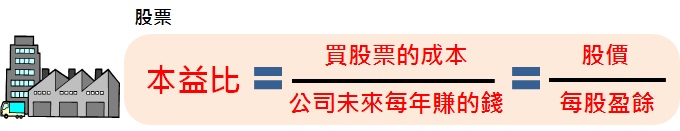 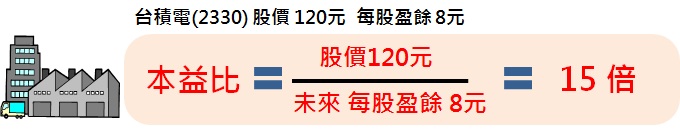 CH3 與基本經濟共舞 Cast Your Lot with Business1970年，出現「威夏爾5000指數」，涵蓋的範圍更周全的美國指數，目前改名為「道瓊威爾夏總體股票市場指數」，涵蓋3599支成分股，包括S&P的500支成分股。兩者長期報酬相關高達0.99。(代表S&P500其實就幾乎可以代表全美國上市公司的成長)CH4 多數投資人何以轉勝為敗整體投資人所賺取的報酬，會少於企業界由股利與盈餘成長所創造的報酬。一般而言，企業的盈餘與股利所創造的報酬必然等於市場報酬。但是僅是在扣掉投資成本之前的狀況那些管理費.投資組合的周轉.傭金.手續費….使得我們並沒有如預期的報酬指數型基金投資組合週轉率約在3% (一般主動管理股票基金的周轉率:78%，78%是包含買進與賣出在內。如果是傳統周轉率，指包括買進或賣出>39%)CH9 當美好時光不再 When the Good Times No Longer Roll再提一次:市場報酬率取決於實際商業活動，也就是股利收益率+盈餘成長率以約翰伯格所創的先鋒公司(創始日:1974/9/24)來看43年來看:投資報酬平均每年8.9%(股利收益率3.3%,盈餘成長率5.5%)股票市場年度平均報酬11.7%>表示有2.9%屬於投機報酬本益比相較於之前翻了3倍，從7.5倍至目前的23.7倍以實際數字換句話說:在1974年投資10000元，至目前會有109萬美元左右。(其中27萬是投機報酬)伯格對未來10年收益率的預估股票部分投資報酬預估:6%因為目前的股利收益率2%+美國GDP期望名目成長率4%~5%>因此保守預估6%未來年度投機報酬:-2%因此總的來說，美國股票市場年度報酬率將會變成4%債券部分債券報酬主要單一來源:購買債券當時的利率水準>某債券的當期殖利率，代表長期持有該債券的期望報酬(重點!!!!!)(數據統計:1900年來，有95%的債券10年其報酬可以透過起始殖利率來解釋，原因是:對投資等級債券來說，10年後基本上都會兌現承諾)預估的未來10年間債券合理年度報酬:3.1%採平衡式投資組合:60%股票.40%債券藉此預估名目毛報酬為:3.6%(毛報酬:扣減投資成本之前的報酬)-主動管理型的共同基金成本1.5%-通貨膨脹2%=0.1%如果採取低成本平衡式指數基金，年度成本約0.1%>年度報酬=1.5%除非基金產業發生重大變革，否則典型的主動管理基金，將成為極度不性的投資選擇二種可行方案!!挑選極低成本的指數型基金，單純的繼續持有股票市場投資組合。挑選成本最低.投資組合週轉率最小和不收取手續費的基金。CH11 均值回歸 Reversion to the Mean前言:關於如何挑選共同基金的議題上，常常投資人會較為關注的是短期績效表現傑出者。根據數據來看，在2016年時，投資人的淨資金有150%流向晨星評定四顆星或五顆星的基金。(Morningstar，是一般投資人評估資金最養類的資料統計服務機構)實際案例:2004年被評定為5顆星的所有基金中，在2014年時14%:仍為5顆星36%:降為一顆星其餘50%則降為三顆星以下>基金績效具有均值回歸的傾向，甚至回歸到平均水準之下共同基金產業裡的明星難以持續，多數最終都將成為流星….結論:均值回歸確實存在，當基金表現明顯超過產業常態標準後，通常都會折返至平均或以下水準，而且此現象普遍存於共同基金產業丹尼爾康納曼<快思慢想(thinking, fast and slow)>(我們的)心智，強烈傾向於因果關係的解釋，而不擅長處理「純粹統計資料」。當我們注意到某個事件時，相關記憶就會去尋找該事件之所以發生的原因……但他們(因果關係的解釋)會出錯，因為實際情況的解釋，是不涉及因果的均值回歸。指數股票型基金(ETF)別稱:指數股票型基金、交易所買賣基金，翻譯上都是指能在股票交易所買賣的指數型基金全寫:Exchange Traded FundETF與基金不同的點:不用像基金一樣需要跟銀行申購和贖回，而是可以直接在股票交易所買賣，因此買賣非常方便，手續費與管理費也比一般基金低很多台灣50：就想像成買進台灣最大的50家公司，包含台積電、鴻海、中華電信、統一超商等等知名企業。S&P500： 等於是買進全球最強的500間上市公司，包含Facebook、Google、Amazon等等。(約佔美國所有上市股票總市場價值85%)期貨#最大的不同點:期貨多了合約標準化與結算機制期貨基本特性主要功能期貨契約源自於一個「避險」的需求Ex.鳳梨農想把鳳梨賣掉，但不想去承擔鳳梨因為賣不出去而放在倉庫爛掉的風險，因此用了期貨，以確保在到期日對方會已一定價格一定數量購買。還有一個想從中獲取收益的「投機者」Ex.某人預估鳳梨未來價格會上漲，即使自己不需要鳳梨，但仍然買了鳳梨的期貨，屆時未來期貨價格上漲時，賣給需要的人，以賺取中間買低賣高的資本利得收益。由於投機者投入這個市場，於是讓期貨有了「價格發現」的功能，也就是可以窺得現貨市場未來價格趨勢或預期期貨特性標準化公開競價的方式來決定價格結算機構會買日結算保證金(或稱買日洗價)期貨種類結算所期貨的買賣雙方，最後會有一方獲利，而另一方會有損失。結算所的目的是為了以防損失的一方有違約的動作，保證金機制也是其中最關鍵的角色。在交易人搓合成功並完成遞約，後續就變成結算機構負責，在此，期貨的買賣雙方交易對象變成結算機構，因此就算有交易人違約，結算機構仍要履約。期貨下單名詞口(Lot):是計算期貨合約的單位，專業的會說「一口期貨」，而非一張合約平倉(offset):以相反買賣方向沖銷原本的部位；例如原本持有個多頭部位(買進的)，把它賣出，就是平倉。反之亦同多方/多頭部位(Long Position)多方.看多，指的是看漲；而多頭部位，指的是買進的持有部位，因為是Long，所以將來最終會要賣出。空方/空頭部位(Short Position)空方.看空，指的是看跌；而空頭部位，指的是賣出標的資產部位。另一種想法:可以想成Short(短缺)，所以將來會需要買入標的物來補平各種需求委託#我國期貨交易目前只採用市價單和限價單保證金制度為了要「保證履約」，所以保證金可以說是交易旅行的擔保，類似訂金。我國的保證金制度分為2個層次:客戶保證金期貨商在客戶開戶後，要向其收取保證金，這個保證金可能只有合約總值的10%。在期貨交易裡，買賣雙方是對等的，各享權利(要求對方履約)，也互相負擔義務，因此不論買或賣都需要繳交保證金。#選擇權交易:只有賣方需要繳交保證金，買方交的是權利金原始保證金:下單時必須已存入足夠的保證金，期交所是按照商品波動幅度來訂立一個合理金額，這金額通常只收取足夠應付「一天」價格變化程度(因此才會每天需要結算保證金)。#最大損失:是總契約值，而不是所繳交的保證金維持保證金:如果保證金所剩低於維持保證金時，期貨經紀商會發出追繳通知，此時客戶必須補繳金額至「原始保證金」的額度交割制度提出交割意願通知者:期貨空頭部位(賣方)的權利，唯有外匯期貨例外現金交割這類商品通常無法進行實物交割，所以用現金來結算損益第一個現金結算的合約:CME推出的歐洲美元期貨用現金交割的產品:歐洲美元.美國國庫券.台灣30天期商業本票期貨等(長期利率商品多採實物交割)實物交割因為這制度讓現貨市場和期貨市場價格有同步性，並同時強化期貨價格發現的功能。EX.當現貨被高估時(也就是不應該那麼高價時)，套利者將賣出現貨.買入期貨，這個動作將會拉近兩者的價格差距推薦YOUTUBER.網站YOUTUBER:跟我一起來談錢(為美國在職的金融從業者，會探討的比較是大經濟面向和現時投資環境)Better Leaf好葉(探討一些投資現象.投資心理，和會有一些心理類型知識)柴鼠兄弟(給投資新手有完整的一系列講解，特別用淺顯易懂的方式說明)HiStock嗨投資(偏重股票系列，學習知識:8分鐘理財學堂系列，也有選股系列)SHIN LI(儲蓄.信用卡優惠等等整理，如果未來有要申辦信用卡的，可以先參考他的影片找出適合自己的信用卡，藉此開始累積龐大的紅利點數或折扣)網站:MR.Market 市場先生(已經有超完整的系列了…想要了解ETF.基金.美股的，可以從這邊去了解)綠角財經筆記(有更廣泛系列的投資，從債券到衍生性商品到房地產都有些著墨)PG財經筆記(為寫出:我畢業五年，用ETF賺到400萬的作者，本身是從警大畢業，不是從金融科系畢業，因此在講解學習上會更貼近一般大眾)CMoney鉅亨投資網基金費用類型費率與發生時機手續費購買時收取，股票型3% 債券型1.5%再乘上各通路的折扣賬戶管理費又稱信託管理費，每年0.2%贖回時收取，只有跟銀行買才有經理費(管理費)反應在淨值內，大多在1%~2.5%/年，債券型基金會比股票低，ETF最低保管費反應在淨值內，大約也是0.2%通路類型手續費基金種類優缺點特色平台 – 鉅亨基金平台低多樣幾乎都有賣平台 – 基富通低多樣幾乎都有賣平台 – 先鋒基金網低少銷售先鋒代理的基金為主投信投顧低少銷售自家代理的基金為主銀行中多樣需要收賬管費0.2%證券商高少不用考慮保險高少不用考慮郵局高少不用考慮債券種類說明政府公債政府為籌措建設所需資金或為填補預算赤字，配合國庫券收支調度，而發行的公債發行期間期限:2~30年發行層級:分中央.直轄市政府公債…等政府公債可依自償性與否，區分甲.乙二種甲類公債:為支應非自償性之建設基金乙類公債:為支應自償性之建設基金本金償還方式:到期還本.分期還本公司債一般公司法人為籌措長期資金而發行的債券分為普通公司債和可轉換公司債普通公司債:股票公開發行公司所發行私募公司債:股票未公開發行公司所發行可轉換公司債發行者為「上市或上櫃公司」有OR無擔保公司債:端看是否經金融機構保證金融債券供中期或長期信用，報經中央主管機關核准發行之債券。由儲蓄.商業.專業銀行所發行的債券國際金融組織新台幣債券跨國性金融組織，來台募集以新台幣計價之債券。舉例:亞洲開發銀行(ADB)(小龍債券)債券種類說明有票息債券按期支付固定或浮動利息之債券零息債券零息債券在到期時按面額償還本金。在發行時以折價(低於市價)方式去發行，因此其面額-發行時買的價格=投資人利息收入債券種類說明有擔保債券發行機構提供特定資產以擔保(擔保品的概念)，或標的債券有來自第三者的信用保證(EX.銀行)，以增加其市場接受度及降低發行之利率無擔保債券發行公司依據本身之市場地位與知名度所發行的債券。並未有來自第三者信用保證(EX.銀行)或發行機構提供任何資產予以擔保債券種類說明一般債券債權與一般負債具同等受償順位。一般投資人所投資之債券，也是一般發行機構所發行的債券次順位債券受償順序在一般債券之後。當發行機構違約償付，會先付一般債券，有剩餘時，次順位債券得以償付債券價格vs.面額殖利率vs.票面利率折價債券價格 < 面額殖利率 > 票面利率平價債券價格 = 面額殖利率 = 票面利率溢價債券價格 > 面額殖利率 < 票面利率名稱說明利率利息的比率，通常以一年為基期殖利率浮動的利率，會按照本金的不同而改變，債券和股票常用殖利率。名稱說明累積報酬率一般我們所看到的報酬率，都是累積報酬率，是拿整個投資期間的開始與結束的淨值來計算，並沒有考量到「投資年限」。年化報酬率是將累積報酬率轉換成每一年的報酬率！年份事件說明附註1953耕者有其田補償地主四大公營事業股票許多小地主拿來當壁紙聰明的去鄉下進行採購形成特殊現象「街上叫賣」四大公營事業:台泥.台灣紙業公司.工礦.農林1951~1965美援時期經濟漸漸起飛，為後續成立證交所打基礎1961成立證交所辜振甫為第一任董事長，台泥為第一家上市公司(1101)前市:09:00~11:30後市:13:00~15:00週六營業半天1964糖業興盛台糖優先股股價達到372.2元辜振甫在午間休息的談話遭誤認為要打壓股市引發賣壓.引發辜振甫辭職1965違約交割高達1億元，股市因此停止交易10天證交法退回重修(證交法起源於民國18年)1972/7/1專櫃申報競價以取代原本的口頭競價且設置電子證券行情揭示板搶單的要身材夠好(ex.棒球先生李居明有擔任過)1973十大建設開啟了新局面1975公開承銷由大明化纖奠定此模式，以抽籤的方式排隊長度是當時的盛況，從館前路繞新公園三圈，畢竟抽到就基本上一定賺錢1982統一股票樣式1985交易電腦化但只是輔助交易，確定成交仍是由營業員決定1986十信事件爆發為提振股市，停徵證交稅1988股王國壽達1850元收盤價後續又復徵證交稅結果連續跌停19天隔年又停徵1990/11集中保管中心設立自此之後證券戶有2個存摺款的存摺.券的存摺1993電腦全自動化交易1994華國股票.富鴻證券違約案為控管結算風險，證交所成立「交割結算基金」在這之前，如果券商倒閉，證交所要負責完成交割1994櫃買中心成立(OTC)一開始僅11家上櫃公司1990年代電子股興盛ASUS為股王1997/08亞洲金融風暴電子股常常打到跌停板新名詞:雞蛋水餃股意思:股價連去買一個雞蛋都不夠2000總統大選股價直掉，後來注資5000億國安基金進行護盤2008次貸危機金融海嘯造成9000點直接重挫至4000點年份大盤指數(單位:點)證券戶數量1969六月931970約2萬戶1973年底5141980約36萬戶1986/10/17首度衝破1000點1988/01約2300點1988/09/238813點1990約500萬戶1990/02/1212682點目前最高點常用技術指標實質意義均線(MA)<投資人的平均成本(常見的5MA.10MA….)>RSI相對強弱指標<測量現在股價強弱，數值在0~100，數字越大股價越強>一般分為6.12.24日三種期間，時間越短的RSI指標越敏感(震幅越大)，也就越不準確。>80，表股價可能過熱；<20，表股價可能超跌KD隨機指標<看出股價相對走勢>K線:快速隨機指標，D線:慢速隨機指標買進訊號:K值「向上突破」D值，或D值<20賣出訊號:K值「向下突破」D值，或D值>80BIAS乖離率<測定價格與均線的偏離程度:變動數/移動平均數>可詳細計算初買進或賣出的點數位置只能看短期波段訊號MACD<股價中長期波段走勢>快線突破慢線>買進，快線跌破慢線>賣出弱式效率市場半強式效率市場強式效率市場股價反映歷史資訊歷史.已公開.未來預測所有未公開.已公開資訊檢驗方法技術分析基本分析內線交易超額報酬方法基本分析內線交易不可能(僅正常報酬)帳戶說明銀行戶頭負責股票買賣的金額收付證券戶頭紀錄股票的進出和股數所需物品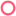 存摺印章身分證雙證件台灣50ETF開放型基金封閉型基金發行數量可變動隨投資人買賣而增減固定(基金規模不變)投資方式被動管理主動操作主動操作管理費率最低次高最高信用交易可，平盤下可放空否可買賣管道集中交易市場發行人(證券商)基金公司銀行集中交易市場申購/贖回實物申購/買回現金現金買賣費用證券經紀商手續費+千分之一證交稅(較低)買:2%以下賣:不收費買:手續費賣:手續費+千分之一證交稅買賣價格微幅折溢價依淨值，無折溢價依掛牌市價，大部分都處於折價狀態其他可累積現金股利可申請轉為開放型遠期契約期貨契約相同點執行日期在外來執行日期在未來相異點不可對沖交易可對沖交易相異點由雙方自行議定非標準化已標準化非自行議定相異點店頭市場交易集中市場交易種類商品期貨農產品黃豆.小麥.玉米軟性商品咖啡.可可金屬黃金.白銀.白金.銅.錫能源石油.天然氣種類金融期貨利率短期利率:歐洲美元期貨長期利率:中長期公債外匯美元.英鎊.日圓指數台股指數.S&P500你的想法委託需求委託單名稱土鳳梨市價22元覺得市場不明.不想冒著等待的風險，不管什麼價錢，想快點賣掉土鳳梨期貨契約賣價:都可以市價單土鳳梨市價22元無論如何都希望至少能賣到23元，除了回本外還可以賺一些賣價:≧23元限價單土鳳梨市價22元覺得價格會上漲，但為了保險起見，萬一市價跌到20元，不管任何價格都先賣掉觸發條件:跌到20元賣價:都可以停損單土鳳梨市價22元覺得價格會上漲，但萬一市價跌到20元還是先賣，可是不能賣低於18元觸發條件:跌到20元賣價:≧18元停損限價單土鳳梨市價22元覺得價格雖會上漲，但也有極限，打算市場一漲到25元，不管甚麼價格都先賣掉觸發條件:漲到25元賣價:都可以觸及市價單